Veckobrev, vecka 48FörskolaDenna vecka började med en promenad upp till ”guldgropen”, där barnen lekte vargar och lekte i pinnkojan. Barnen har fortsatt julpysslat, de har gjort egna fina ljusstakar. I torsdags morse såg vi en liten stege upp samt en liten dörr på förskolans vägg. I brevlådan hittade vi brev som lästes upp på fruktstunden. Det är någon som flyttat in på förskolan, men vet inte riktigt vem!? Barnen tror att det är en tomtenisse. Spännande! Får se om vi får mer brev från den mystiske personen, så vi får veta vem det är. En ny önskan: som vi skrev i ett tidigare veckobrev önskade ju vi en fåtölj till vårt sagorum, tyvärr får vi inte ta emot möbler av tyg pga. allergi. Om det är någon som har en våningssäng/hög säng som står och skräpar i ett hörn tar vi tacksamt emot det, (dock inga madrasser). Denna säng är tänkt att användas till vårt nya kojbygge. SkolaUnder veckan har vi övat på lucia- och julsångerna inför julfesten 16/12 och julavslutningen 20/12 i kyrkan. Eleverna har fått med sig sångerna hem så att de även kan öva på dem hemma.Åk F-1 I matten har eleverna arbetat vidare individuellt i sina matteböcker, där de bl.a. tränar på siffror och antal, dubbelt – hälften, former och mönster. Vi har äntligen fått svar från Rasslan som varit iväg på äventyr. Eleverna undrade i sitt brev vart han kommer ifrån, och det enda minnet Rasslan hade var att det kallades Spöklandet. Vad är ett spökland? Hur kan det se ut där? Finns det bara spöken där? Frågorna var många. Rasslan undrade även vad julen är för något och varför vi firar den… Han berättade att han aldrig har firat något. Eleverna fick rita saker som de tycker är det bästa med julen. Vi har även diskuterat kring varför vi faktiskt firar jul och tittat på kortare filmer om julen. Åk 3-6.Vi har fortsatt med arbeta med huset i svenska. Roliga berättande texter med fantasifulla personligheter. På engelskan jobbar eleverna på i sina böcker. Bingel är ett roligt digitalt hjälpmedel som gör att barnen på ett lätt sätt utökar sina kunskaper i olika ämnen. Det är nytt och därför väldigt populärt.I No är faktatexterna klara om planeterna i vårt solsystem. De ska sättas upp tillsammans med planeterna. Eleverna har också haft ett litet oförberett prov, det var ovant och spännande. Men kunskaperna är stora så det gick ganska lätt.    Idrott På måndagens och torsdagens idrottslektioner fortsatte 3-6 att planera och öva på sin koreografier. Åk F-1 har också övat på att göra en egen koreografi i grupper med hjälp av de ord som de fick göra rörelser till förra veckan – gata/väg, hjärtslag, slagsmål och havsvåg. Vi fortsätter med dans fram till jullovet. FritaI början på veckan har vi haft mycket Killer i gymnastiksalen tillsammans med Kristin, som slutade hos oss i onsdags och åkte iväg på annat jobbäventyr uppe i fjällen – Killer är en favoritaktivitet just nu hos barnen. I torsdags var det den 1 december och då öppnade vi den första smällkaramellen. På den uppdragslappen stod det: ”Leka pepparkakskull”, vilket vi gjorde tillsammans. På fredagen fick vi öppna två smällkarameller, en för 2 december samt för lördagen den 3 december – på dessa stod det: ”Pyssel” och ”Hitta på ett julrim”. Övrig informationPåminnelser! Skolsköterskan Susanne saknar flera lappar angående bland annat vaccination, så snälla alla berörda föräldrar lämna in dessa snarast!Om ni ännu inte lämnat in jullovstider för ert/era barn gällande förskola och fritids, gör gärna det snarast möjligt, men senast idag, fredag den 2 december. Det går bra att mejla till: forskola.frita@gmail.com.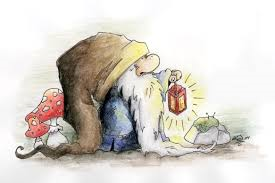                                       JULAVSLUTNING                            Gemensam julavslutning för förskolan och skolan                          Tisdagen den 20/12 kl 17.30Skolbarnen samt förskolans barn som är födda 2011/2012 samlas på skolgården och går i fackeltåg gemensamt till Kvarsebo Kyrka kl 17.15. Där möter vi upp förskolans yngre barn.                                                 VälkomnaNationella Prov åk 6 i Svenska och MatematikHej!Nu har vi planerat in datum för de muntliga delarna i det nationella provet i svenska och matematik. Dessa datum är det viktigt att eleverna inte är lediga.Höstterminen 2016MATTE MuntligtTisdag 29/11 Del A ca: 30 minVårterminen 2017SVENSKATisdag 7/2 Delprov B1 - Läsförståelse - berättande text samt Delprov C1- Skrivuppgift - berättande textTorsdag 9/2 Delprov B2 - Läsförståelse - sakprosa samt Delprov C2 - Skrivuppgift - sakprosatextMATTEMåndag 3/4 Delprov B och COnsdag 5/4 Delprov D och ETrevlig HelgÖnskarPelle, Iréne, Åsa B, Anne-Helene, Erika, Nina, Johanna, Bitte, Kristin och Åsa Ö